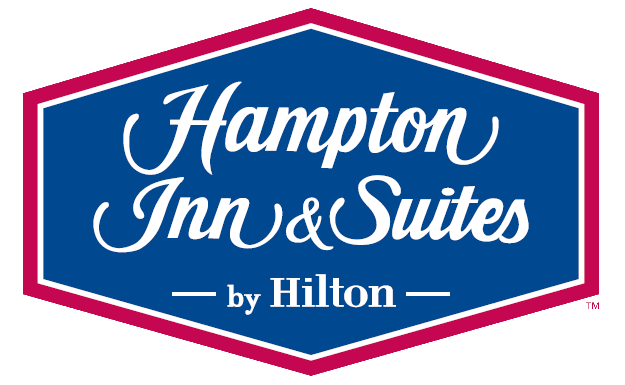 Dear Client,Special occasions, big meetings, celebrations – at Hampton Inn & Suites – Tyler/South, we know how important they are, and we know how to make them rewarding and memorable.Please take a moment to look over the meeting options. You’ll find plenty of choices, complemented by our knowledgeable and attentive team, professionals who are committed to creating a successful event for you and your guests. If you have any questions, please do not hesitate to contact us.Thanks for making us a part of your plans. Once again, welcome to the Hampton Inn & Suites – Tyler-South!With Greatest Gratitude,Staff & ManagementHampton Inn & Suites Tyler-SouthGeneral InformationGUARANTEESTo ensure precise setup in your meeting space, a final guarantee is required three business days prior to the event. Note: each catering company may require a stricter time line and will be discussed at time of signing Banquet Event Orders.Any meeting or special event that is canceled that cannot be rescheduled that is also outside of grace period, which is determined at the time of signing Agreement, will be assessed with an cancellation fee according to attrition schedule. Note: each catering company may hold different cancelation policies separate from hotel.FORCE MAJEUREIf an event is canceled due to extraneous environmental, political, religious, revolutionary, terrorism, or other circumstances and cannot be rescheduled, no attrition will be assessed. SERVICE OPTIONSAll meeting options will be assessed with a eighteen percent, non-taxable service charge which covers set-up, cleaning and break-down of each event. SETUP OPTIONSOur team will do everything possible to accommodate most setups; however if a setup is agreed upon and extensively changed within 24-hours of the event a re-setting fee may be applied beyond twenty percent service fee.Room Setup OptionsDining Styles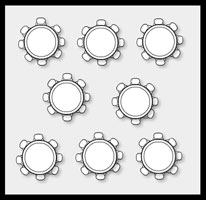 Banquet RoundsRounds of 8: 80 MaxRounds of 6: 60 Max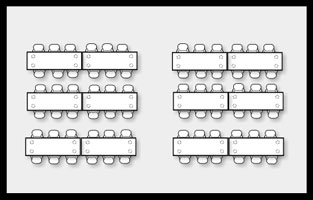 Traditional BanquetRectangle of 8: 72 MaxRectangle of 6: 54 Max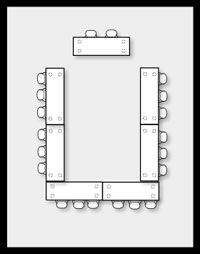 U-ShapeWith Head Table: 38 MaxWithout Head Table: 36 Max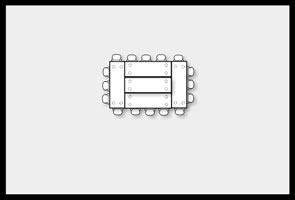 Closed Square2 tables x 3 tables: 46 Max1 table x 3 table: 28 MaxMeeting Styles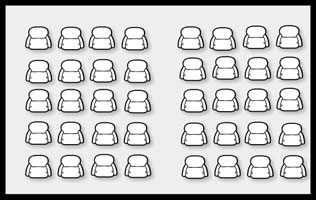 Theatre80 Max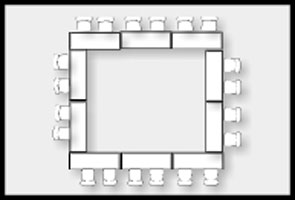 Open Square3 per-table: 272 per-table: 18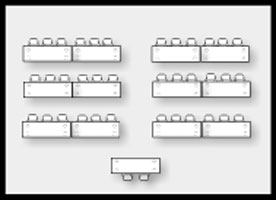 Classroom36 MaxIf your event needs a different layout than what is listed, please visit with our team so that we can attempt to accommodate your setup.Hampton Inn & Suites – Tyler South Catering MenuBreakfastOn The Light Side Choice of Apple or Orange JuiceBreakfast Muffins or PastriesFresh Cut Fruit $7.95 per Person++The Good ole BoyChoice of Apple Juice or Orange JuiceFresh Cut FruitBreakfast PotatoesBacon or SausageScrambled Eggs$13.95 per Person++AM BreaksThe Fruit-bowl – $3.95 per Person++Fresh Whole FruitNom Nom Granola - $4.95 per Person++Healthy Premium Granola BarsKids Again - $5.95 per Person++Classic, Nostalgic “Kid” SnacksA mix of graham crackers/peanut butter crackers, raisinsCoffee:	$22.00 per gallon++Hot Tea:	$18.00 per gallon++Lemonade:	$22.00 per gallon++The LumberjackChoice of Apple or Orange JuicePancakesFresh Cut FruitBacon or Sausage$9.95 per Person ++PM BreaksSugar Monster – $12.95 per Dozen++Fresh Baked Cookies or browniesYin & Yang - $6.95 per Person++Baked or Original Chips & Candy BarsYou Gotta Be Nuts! - $6.95 per Person++A Mix of Nuts and BerriesPopcorn Bar - $4.95 per Person++A Mix of flavored popcornAssorted Soft Drink:	$2.50 each++Bottle Water:			$2.00 each++Ice Tea:			$18.00 per gallon++We can customize AM/PM breaks according to your need. Prices will vary.++ All prices are subject to 8.25% sales tax and 18% service charge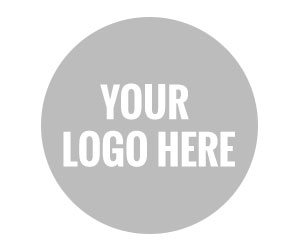 AUDIO VISUALOverhead Projector / Screen:	$75.00 per day++Screen Only:				$25.00 per day++Flip Chart/Markers:		$25.00 per day++Lap Top:				$150.00 per day++Cordless Microphone:		$50.00 each, per day++Photo Copies:			.20 per copy (first 10 copies is complimentary)LINEN RENTALWe have Nine 6ft table linens:		$5.00 each, per day++We have Eight 72in round table linens:	$7.00 each, per day++COMPLIMENTARY WITH MEETING/BANQUET ROOMWater station					1 Pad/Pen per seat (if needed)		Ice (if needed)Tables / Chairs++ All prices are subject to 8.25% sales tax and 18% service charge